	Union Sportive et culturelle de SassenayFête de la musiqueSamedi 23 juin 2018Parc Victor Hugo à partir de 17 h 30Avec l’excellent groupe de Tristan Rousselet: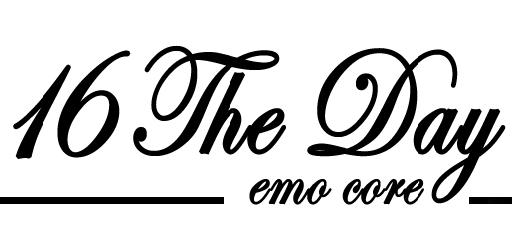 La Section Musique de l’USCSLa Section Danse de l’USCSBuvette, barbecue, sandwiches, frites